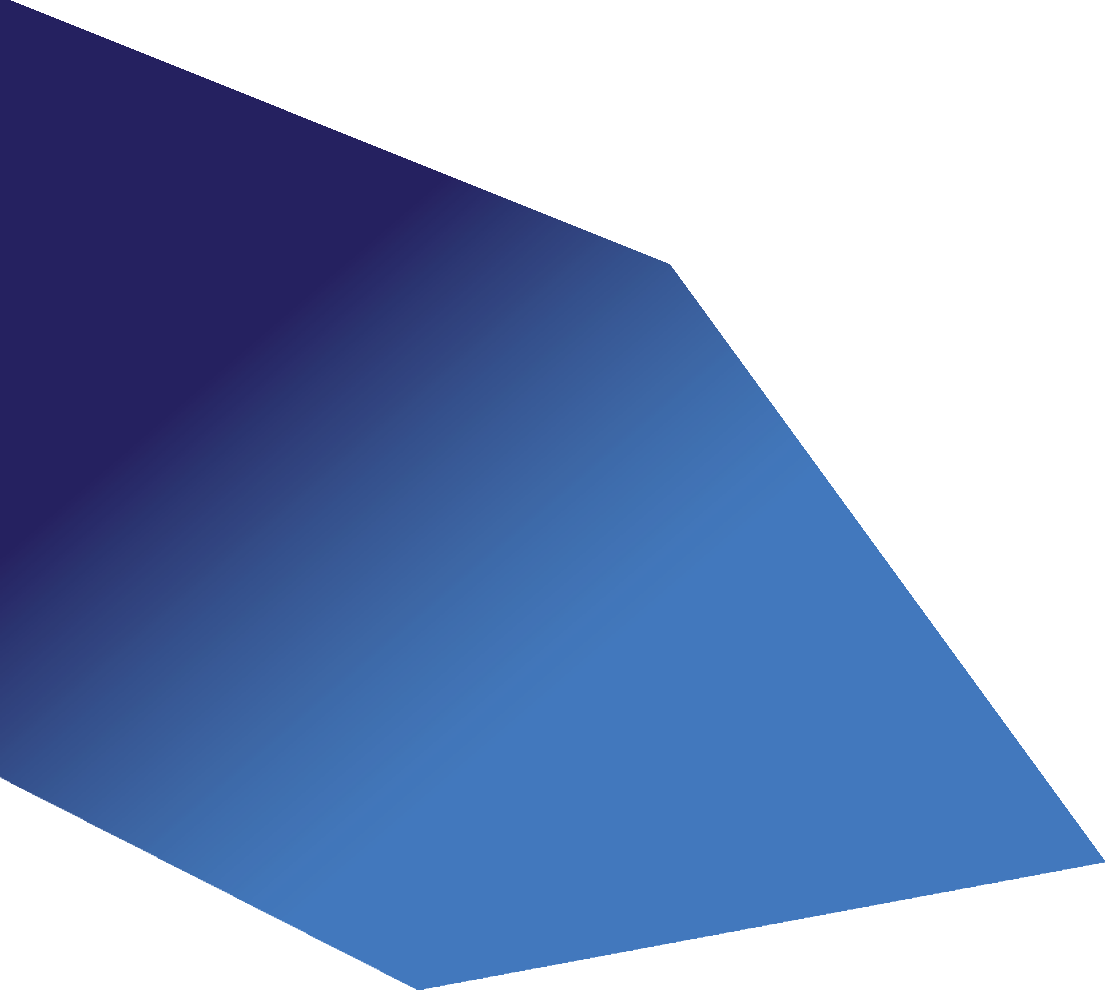 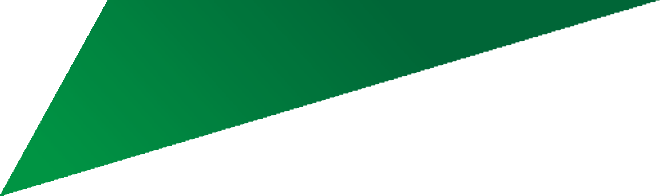 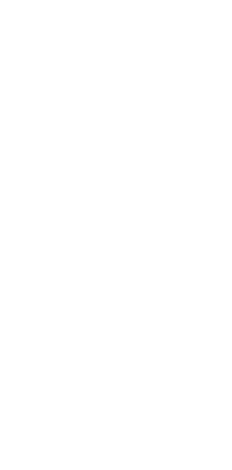 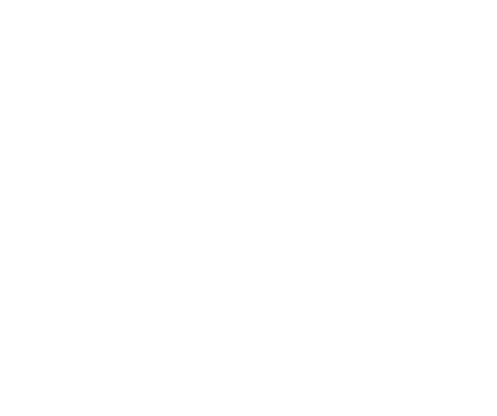 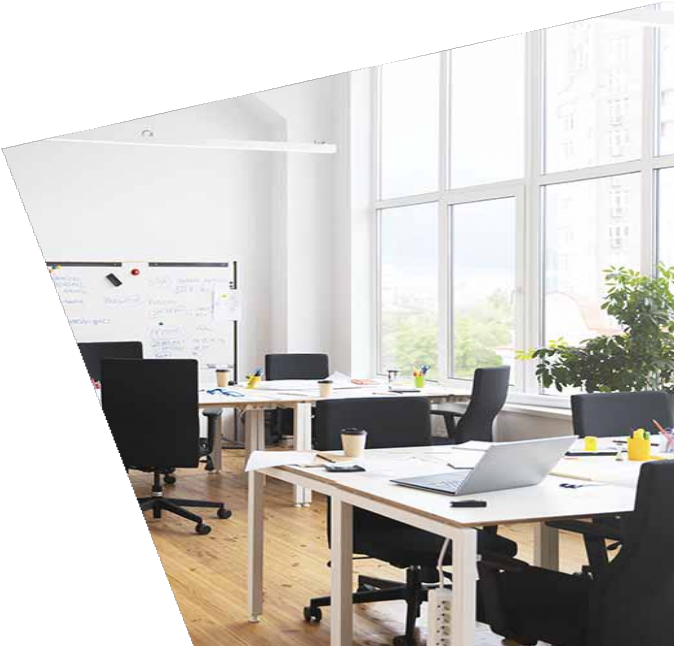 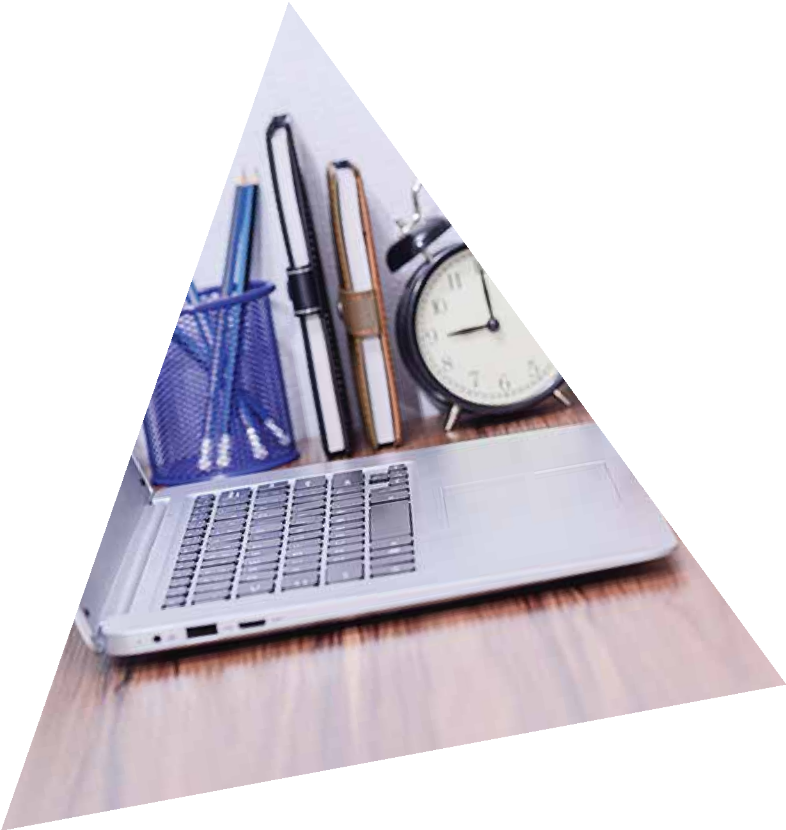 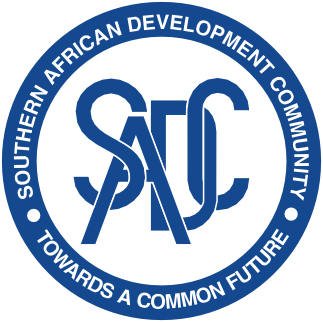 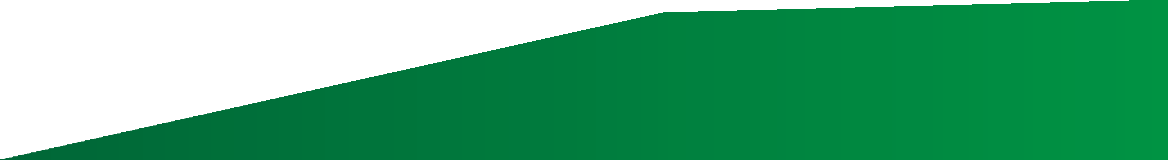 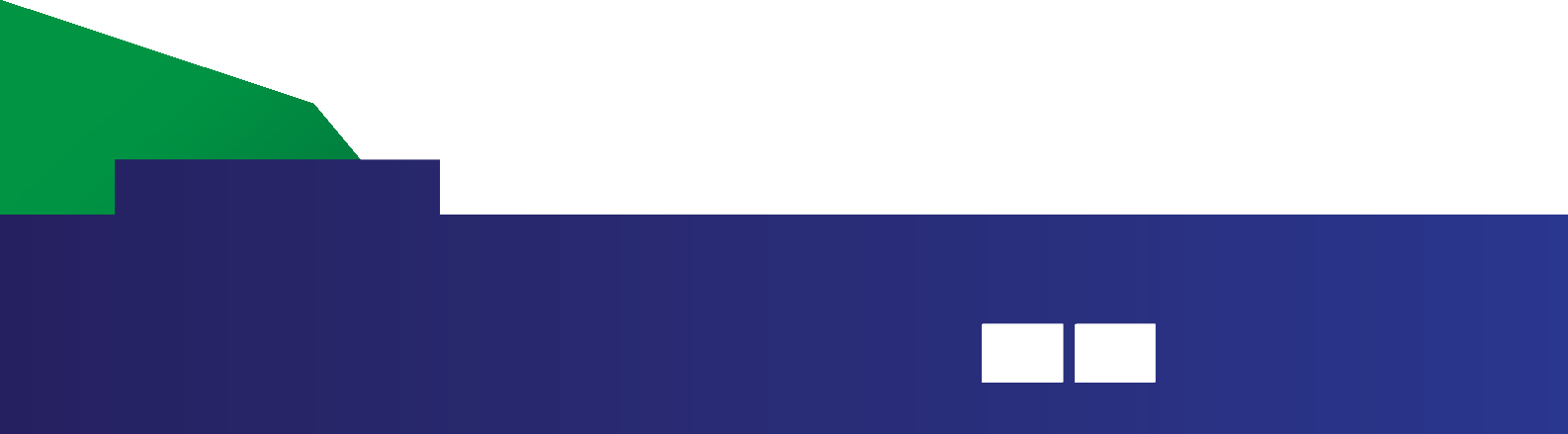 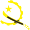 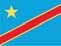 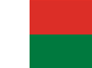 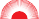 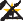 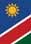 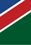 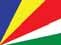 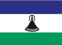 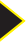 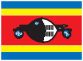 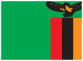 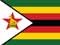 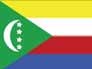 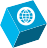 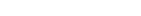 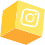 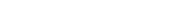 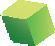 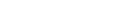 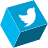 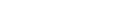 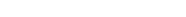 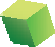 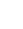 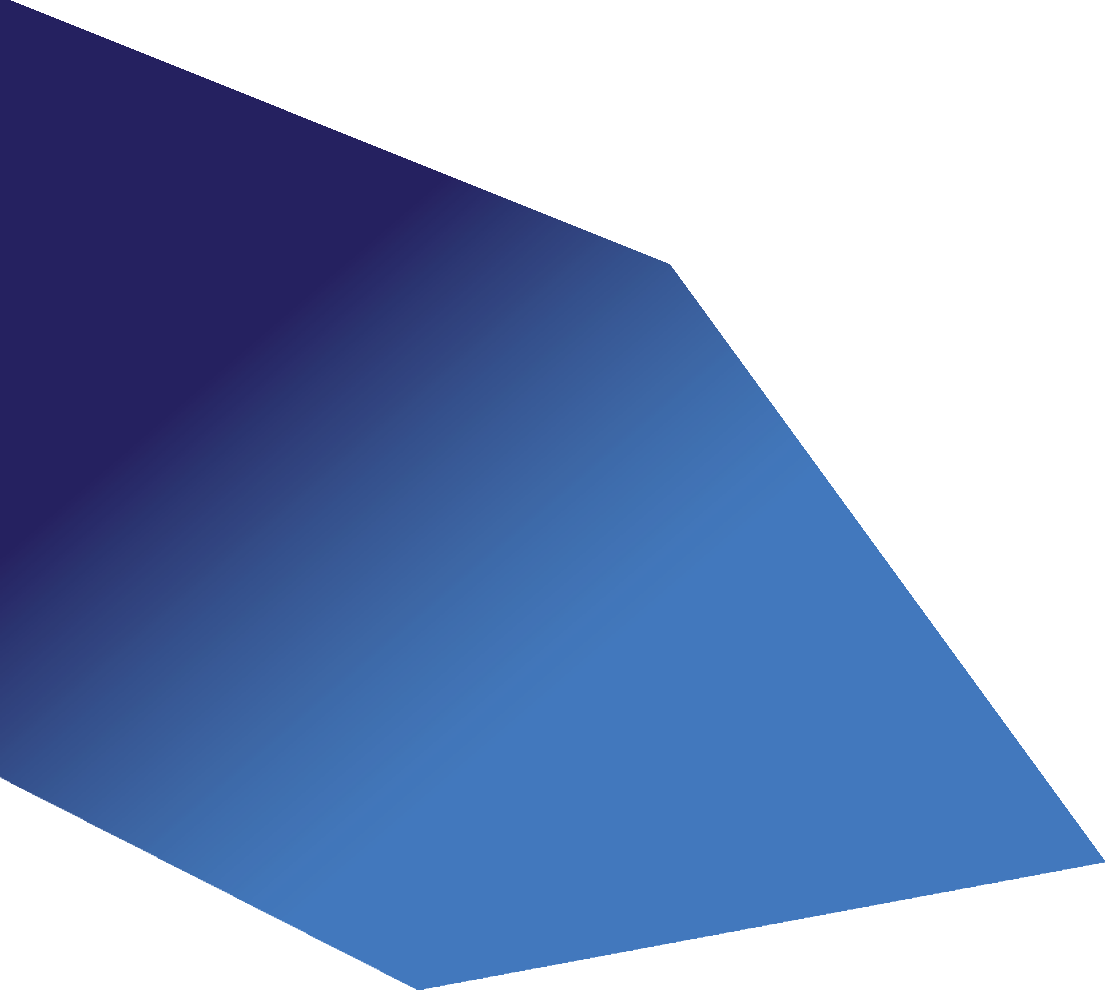 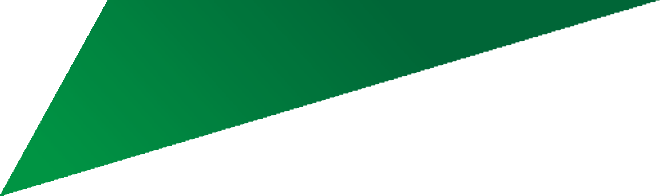 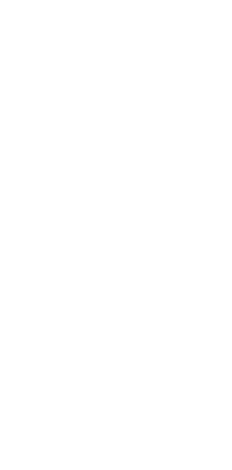 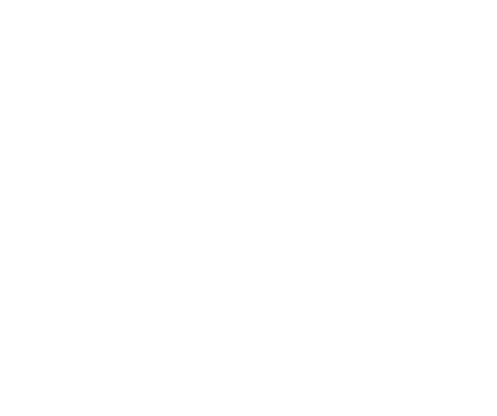 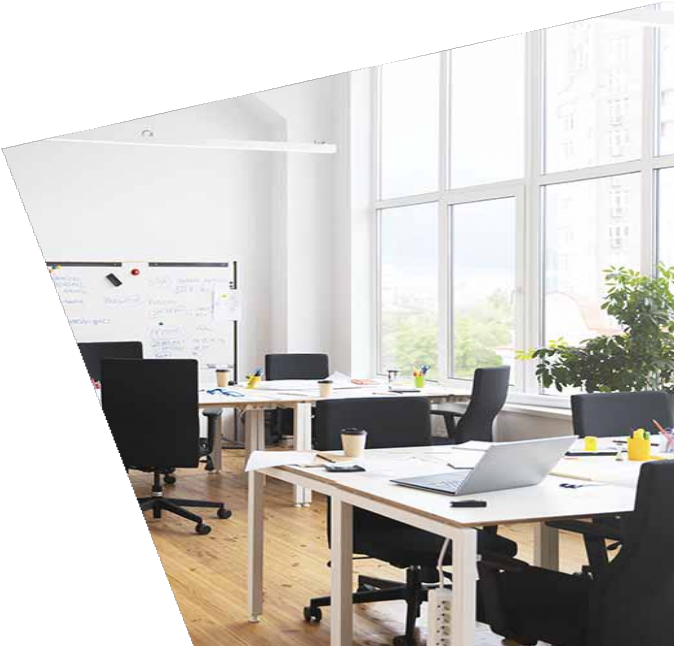 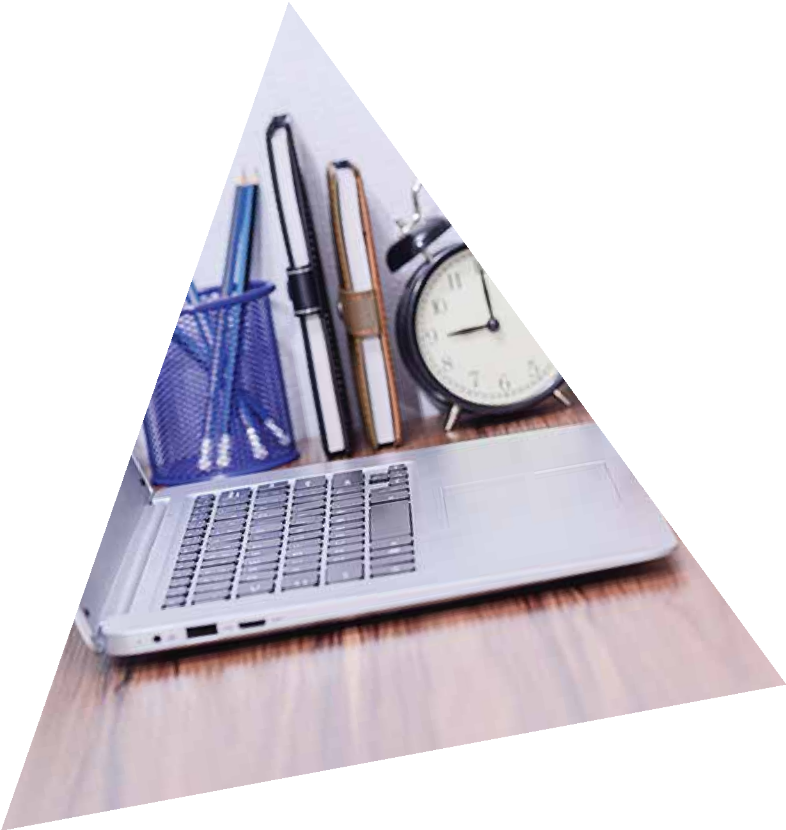 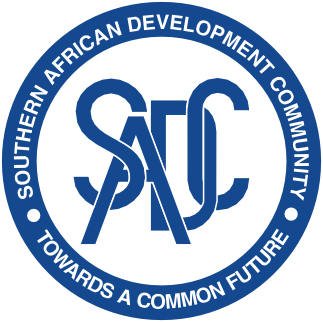 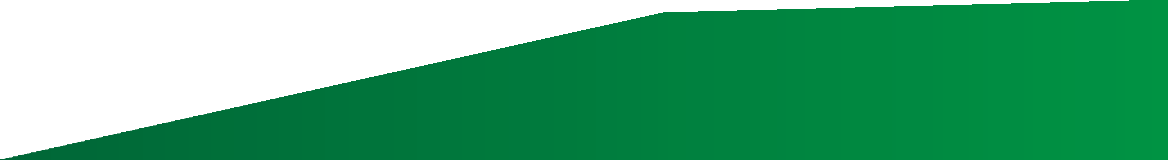 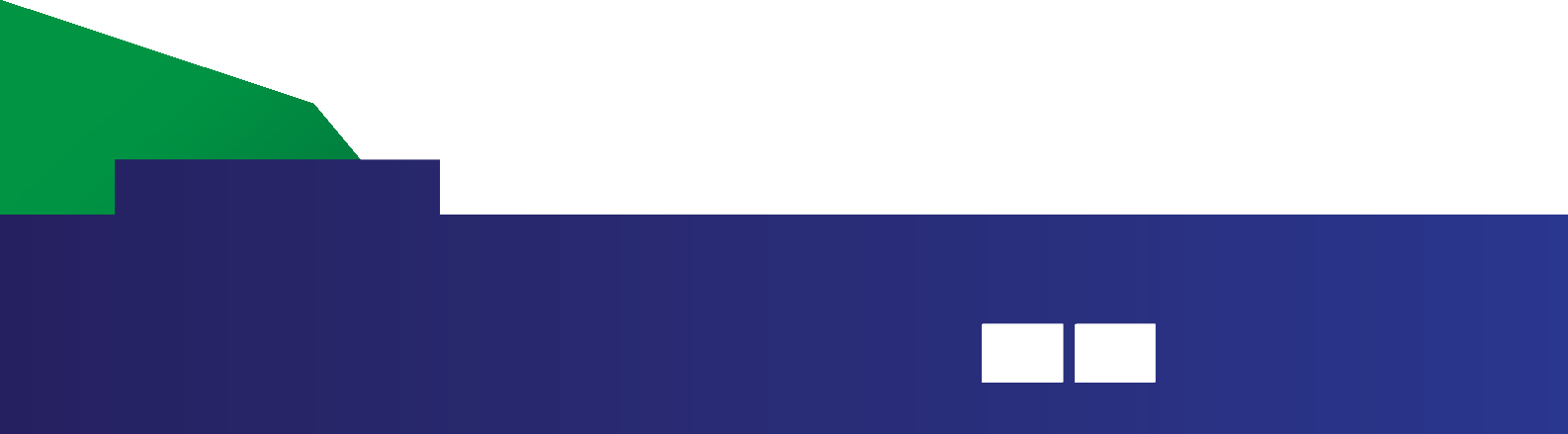 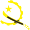 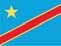 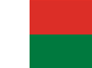 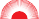 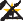 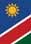 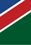 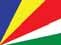 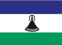 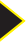 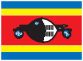 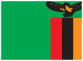 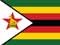 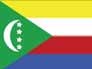 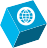 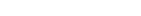 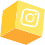 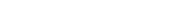 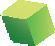 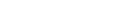 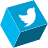 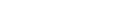 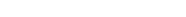 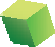 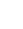 SADCTERTIARYINSTITUTION ESSAYCOMPETITIONThe topic of the competition is “How best can the legacies of the founding fathers be preserved for future generations?”SADC Secretariat is calling for submissions of essay entries from active tertiary institution going learners. The wordings of the think piece and content should aim at promoting the role played by the Founders of SADC taking into account the prevailing peaceand security which contributes to the SADC’s Objectives and Common AgendaELIGIBILITY:All active tertiary institution-going learners from all 16 Southern African Development Community (SADC) Member States are welcome to participate in the competition.TOPIC:The topic of the competition is “How best can the legacies of the founding fathers be preserved for future generations?”The Council Ministers, during its meeting in August 2020, directed the SADC Secretariat to operationalise the initiative to recognise and honour the Founders of SADC. The initiative, as approved by the SADC Council, is aimed at providing due recognition to the Founders of SADC for their contribution to the establishment of SADC and subsequent pursuance of a regional integration agenda.To this end, the SADC Secretariat is calling for submissions of essay entries from active tertiary institution going learners. The wordings of the think piece and content should aim at promoting the role played by the Founders of SADC taking into account the prevailing peace and security which contributes to the SADC’s Objectives and Common Agenda.The objectives of SADC, as stated in Article 5 of the SADC Treaty (1992) are to:achieve development and economic growth, alleviate poverty, enhance the standard and quality of life of the peoples of Southern Africa and support the socially disadvantaged through regional integration;evolve common political values, systems and institutions; promote and defend peace and security;promote self-sustaining development on the basis of collective self-reliance, and the inter-dependence of Member States; achieve complementarity between national and regional strategies and programmes;promote and maximise productive employment and utilisation of resources of the region;achieve sustainable utilisation of natural resources and effective protection of the environment; andstrengthen and consolidate the long-standing historical, social and cultural affinities and links among the peoples of the region.The SADC Common agenda is linked to the SADC Objectives and is underpinned by a series of principles and policies including:promotion of sustainable and equitable economic growth and socio-economic development that ensures poverty alleviation with the ultimate objective of its eradication;promotion of common political values, systems, and other shared values, which are transmitted through institutions that are democratic, legitimate and effective; andpromotion, consolidation and maintenance of democracy, peace and security.BACKGROUNDThe Southern African Development Community (SADC) is a Regional Economic Community comprising 16 Member States, namely; Angola, Botswana, Comoros, Democratic Republic of Congo, Eswatini, Lesotho, Madagascar, Malawi, Mauritius, Mozambique, Namibia, Seychelles, South Africa, United Republic of Tanzania, Zambia, Zimbabwe.The SADC, as an institution, commemorated the 40th Anniversary of its journey from 1st April, 1980 when its forerunner, the Southern African Development Coordination Conference (SADCC) was officially established, in Lusaka, Zambia and later transformed to SADC on 17th August 1992 in Windhoek, Namibia. Since its inception, SADC has demonstrated unwavering commitment to the advancement of the regional  integration  agenda,  specifically  socio-economicdevelopment, peace, stability and security in the region.From 1977, active consultations were undertaken by representatives of Angola, Botswana, Lesotho, Mozambique, Eswatini, United Republic of Tanzania and Zambia, working together as Frontline States. Southern African Development Co-ordination Conference (SADCC-precursor to SADC) was officially formed on 1 April, 1980 comprising all the majority ruled states of Southern Africa, Angola, Botswana, Lesotho, Malawi, Mozambique, Eswatini, Zambia and Zimbabwe.The Heads of States and Government of the Frontline States and representatives of the governments of Lesotho, Malawi, and Eswatini signed the Lusaka Declaration “Towards Economic Liberation” in Lusaka, Zambia and thus SADCC was born.Overall objectiveTo enhance awareness of SADC citizens, through evidence-based research, of the historical genesis and process of regional integration and the pivotal role played by Founders of SADC.The aim of the essay is to honour SADC Founders, and increase SADC citizens’ awareness of the history of the liberation of Southern Africa, regional cooperation and regional integration, as well as to recognize the pioneering contribution of the Founders of SADC. The Founders of the SADC are; Presidents Julius Nyerere of Tanzania, Kenneth Kaunda of Zambia, King Sobhuza II of Eswatini, Seretse Khama of Botswana, António Agostinho Neto of Angola, Robert Gabriel Mugabe of Zimbabwe, Samora Machel of Mozambique, Dr Kamuzu Banda of Malawi and King Moshoeshoe II of Lesotho.Specific ObjectivesThe specific objectives of this essay are as follows:Conduct a research on the history of the Founders and the roles they played in the liberation of Southern Africa, and the establishment of SADC;Outline their achievements as individuals, their roles, watershed speeches and quotes;Outline the SADC Founding fathers’ heritage; andProduce a write-up which will be used to raise awareness among SADC citizen, in particular the youth regarding the history and Founders of the SADC, and doing so preserve their legacy.INSTRUCTIONSThe essay should be 4000 words. The deadline for submission of entries to Ministries of Education is 10th January 2022. The deadline for submission of entries to the Secretariat by Ministries of Education is 31st March 2022. Essays are coordinated by the Ministries of Education in all respective SADC Member States. It is the responsibility of Government officials in SADC Member States to submit the top 3 essays to SADC Secretariat for adjudication at regional level. NOTE: The Secretariat will not accept entries from individuals and as such those entries will be disregarded and disqualified.All entries should be typed and submitted in both hard copies and electronic version in Microsoft Word document format. Entrants should sign and initial each page of the hard copy document to make sure that they have not been altered. All essays entering the competition should be in one of the SADC working languages, i.e. English, Portuguese and/or French.All submissions must be accompanied by a SADC Tertiary institution Essay Competition Entry Form which should contain full contact details of the entrant, including, passport-sized photograph, physical address, telephone, copy of national Identification card, copy of valid Student National Identification Card, fax number and email address; and contact details of the entrant.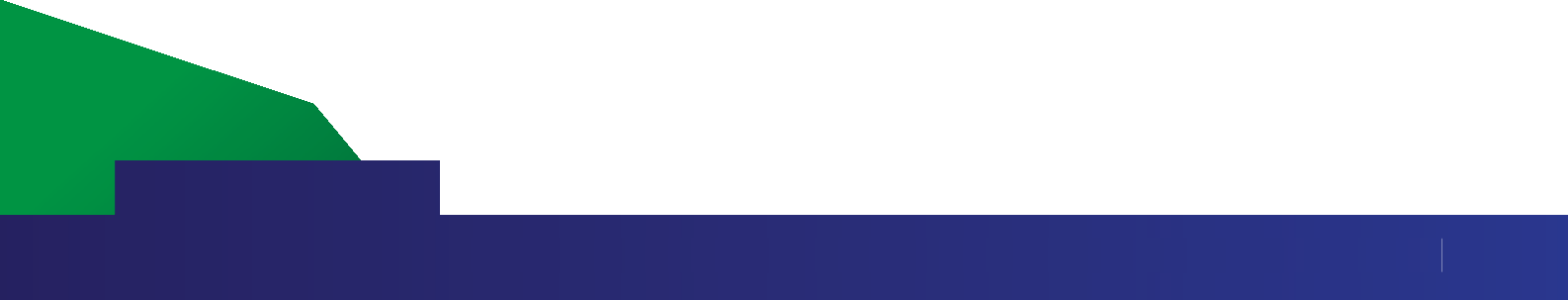 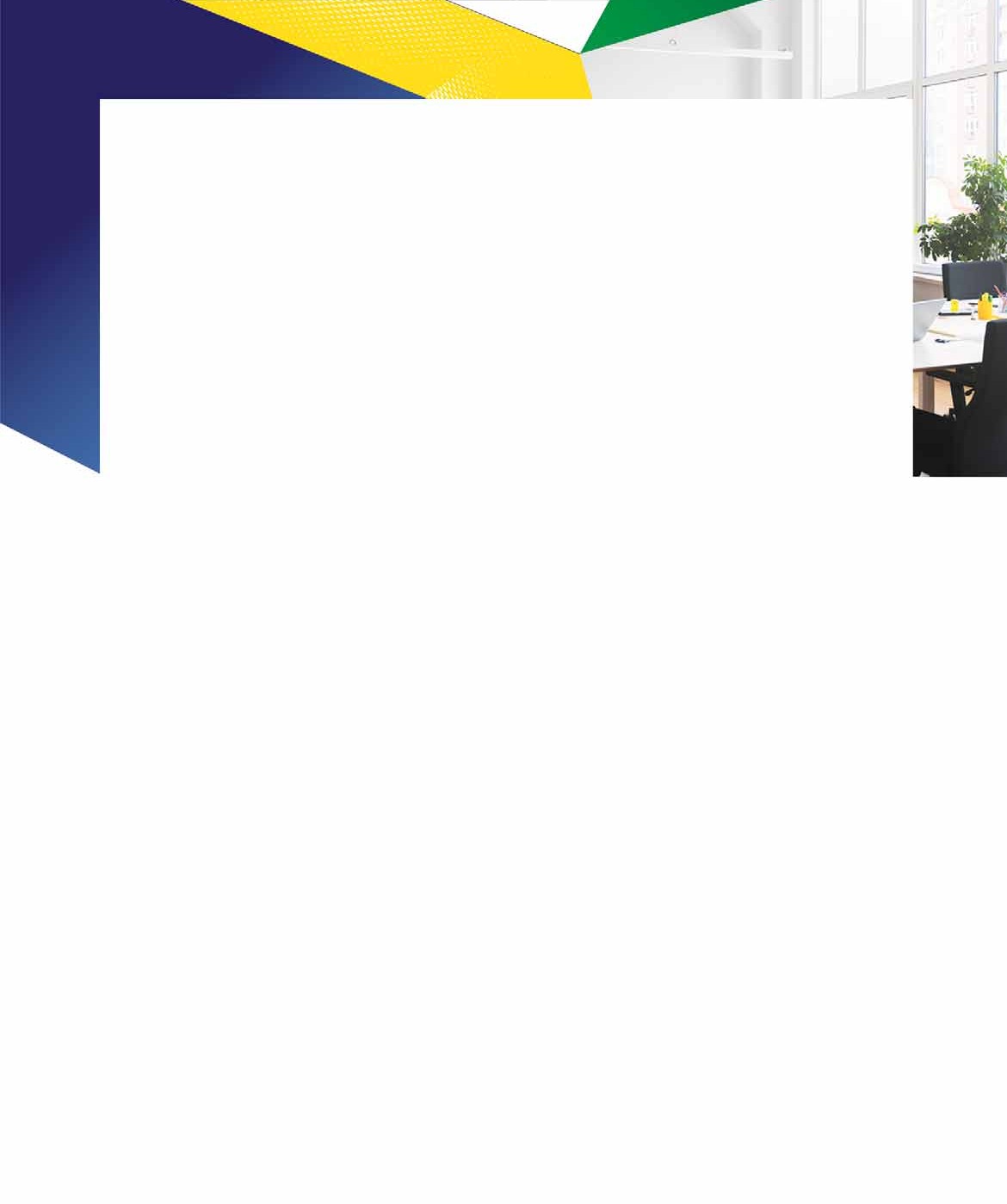 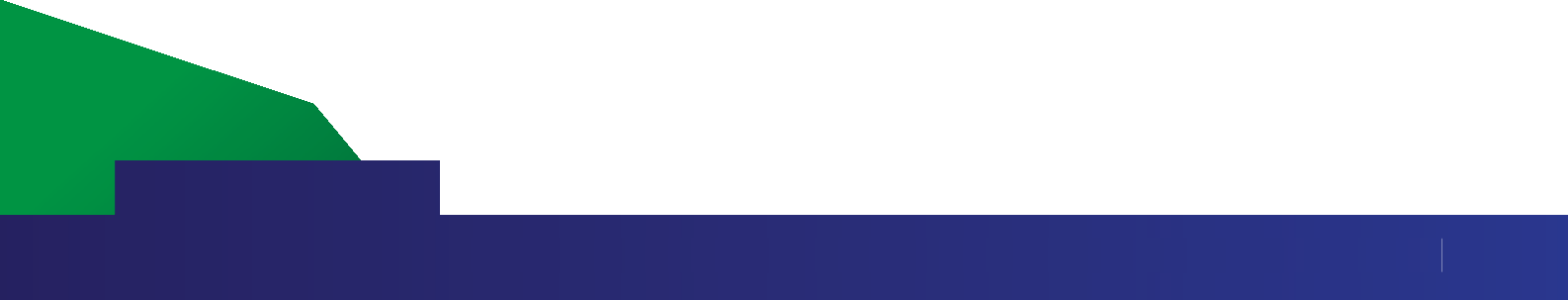 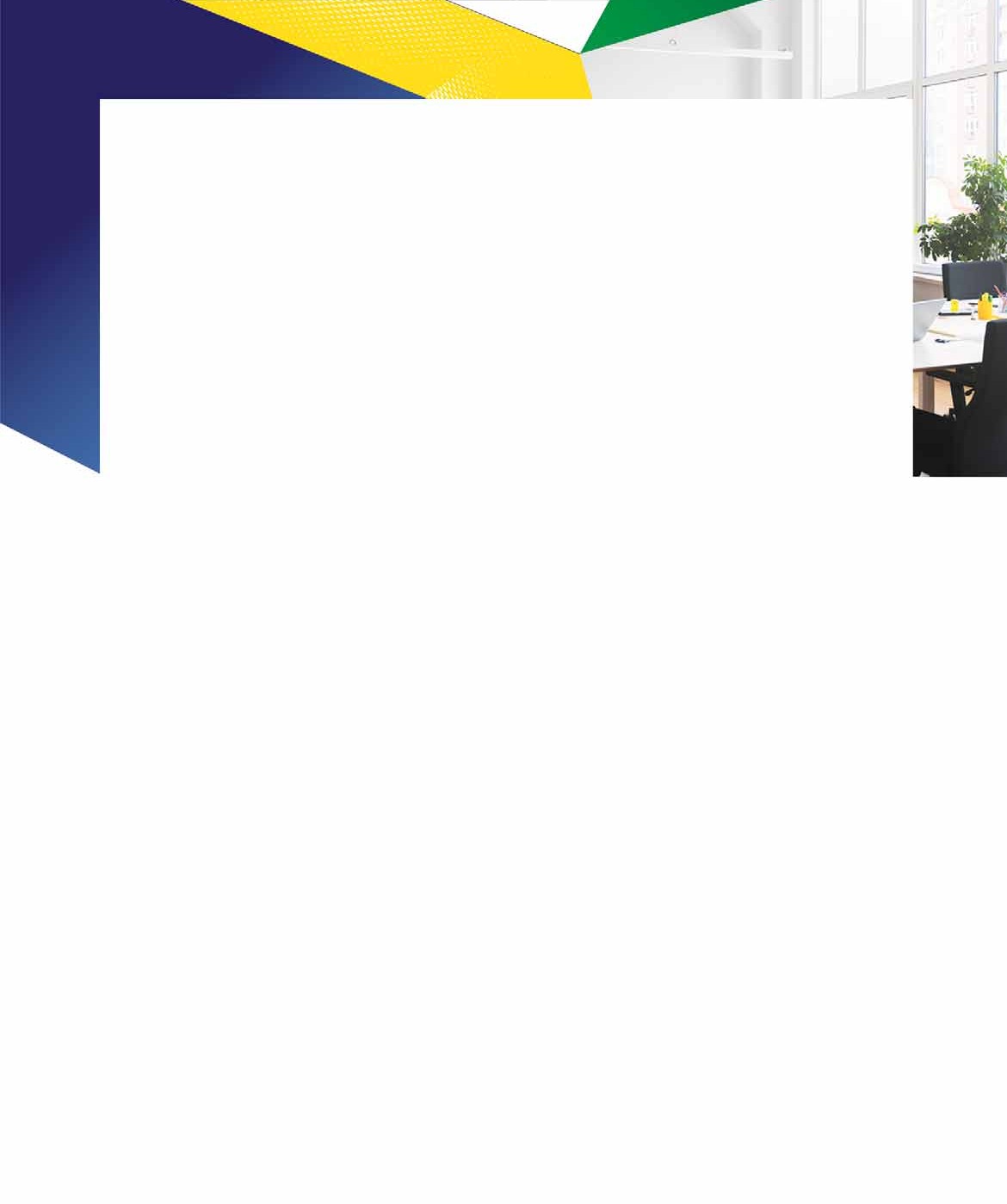 ADC TERTIARY SCHOOL ESSAY COMPETITIONMARKING GUIDELINES:The set of questions below are meant to guide entrants in constructing their essay accordingly. In answering the research question above, tertiary school learners should ensure that they address the sub - questions listed below in their essays;Describe the historical context and key objectives for the formation of SADC, and the instruments that were put in place by the Founders to achieve the set objectives and mandate (1000 words, 25 points).One of the major aims of SADC is to build peace, stability and security to enable sustainable development. Based on your understanding, discuss the best approach to mitigating internal and external conflicts and illustrate how the original vision of the Founders of SADC has, over the years, successfully informed and influenced the culture of common problem solving to ensure peace, stability and security; as well as to foster regional integration. (1000 words, 25 points).Discuss in general terms, the contemporary threats to peace, security and stability which the SADC region is facing, and how these may be addressed in order to maintain peace, stability and foster regional integration as envisioned by the Founders of SADC. (1000 words, 25 points).Discuss the roles played by each of the Founding Fathers of SADC and key messages (doctrines, philosophies, speeches) which may have had significant impact and influence in building a strong foundation for the realisation of the regional integration agenda under the aegis of SADC. (1000 words, 25 points).Judging criteria are as follows:Uniqueness - unique in its genre or create something entirely new, exciting, original material that stands out from the pack.Creativity – Creation of new dimension, twist to a style of writing and great new spin.Communication – Communicating positive message of the region, with brilliance, creativity and imagination in use of words.The brief - The essay type, subject and content focus, word limit and any other set requirements, conformity to the guidelinesKnowledge and understanding - Assessing how well one have understood the question and how much they know and articulate the subject matter, and see breadth and depth of knowledge.Argument and critical thinking - To get the good grades, this is an area to give attention to convincing the reader of your argument, and how one uses information to tell the story or make your point.Use of sources – These examines all type and range of sources used in the construction of your essay to demonstrate analysis beyond any core texts to include current, respectable works, and maybe even discuss controversial ones.Style and presentation - This is how one manages to package substance and content, e.g. such as spelling, punctuation, grammar and sentence construction, etc.Note: The essay should not depict violence, sexually explicit language, or substance abuse, profanity by substituting symbols or words, and should be overly sensitive on matters of race, culture, tribe, religion and freedom of association.Competition rules and guidelines:The entrants’ work should not have been published/broadcast by a registered and/or authorized broadcast company, newspaper, blogs,radio station, television station or agency or carried on an online of a registered and/or authorized agency in any of the SADC Member States.The competition will only accept one (1) submission per writer and is open to all registered tertiary School learners with a valid Student ID.All writers/candidates who are SADC nationals may enter the competition, except those in institutions contracted by SADC, subsidiaries of SADC and the SADC Secretariat staff.All essays entering the competition should be in one of the SADC working languages, i.e. English, Portuguese and/or French. However, the writer can use some inserts in any national indigenous language of the SADC Region, but provide translation in the glossary.The tone/composition of the essay must be reflective of the SADC region; and relates to the people and culture of inhabitants of the region.Entries will be initially screened and judged by the Ministries of Education in all respective SADC Member States and consequently submit the top 3 essays per each Member State to SADC Secretariat for adjudication at regional level and selection of the top three (3) overall winners.Entry through adjudication by the three (3) selected SADC panelists/judges, and the decision of the Secretariat shall be final.Entries from lecturers/ tutors and employees of tertiary schools will not be accepted, and shall not be entered for adjudication.The Secretariat reserves the right not to award a prize in any of the essay if the entries do not satisfactorily meet the competition requirements.Winner and PrizeThe winning entry will receive a once off prize money which will cover the outright payment of the Intellectual Property Rights of the essay. The monetary prize will be accompanied by a certificate signed by the Chairperson of the SADC Organ on Politics, Defence and Security. The prize will be paid directly to the winner in his/her home country through the Secretariat.The prizes are as follows;1st prize = USD2000 2nd Prize = USD1500 3rd Prize = USD1000The top 10 winners will all receive certificates signed by the Chairperson of the SADC Organ on Politics, Defence and Security. Announcement of the winners will be done through the SADC website (www.sadc.int) including its social media handlers on 17th August 2022.The Secretariat reserves the right to use the essay as and when required, and the writer reserves the right to share/ distribute the essay outside the SADC Secretariat sphere without consequences, but will not distort the original content and meaning of the piece.The writer will not claim any future additional royalties or fees for the piece for future use by the Secretariat. The winning entry will remain the property of the SADC Secretariat.ISSUED BY SADC SECRETARIAT GABORONE, BOTSWANA DATE: SEPTEMBER 30, 2021SADC Secretariat, Plot 54385 New CBD Private Bag 0095 Gaborone, Botswana Tel: (+267 395 1863) Fax: (+267 397 2848)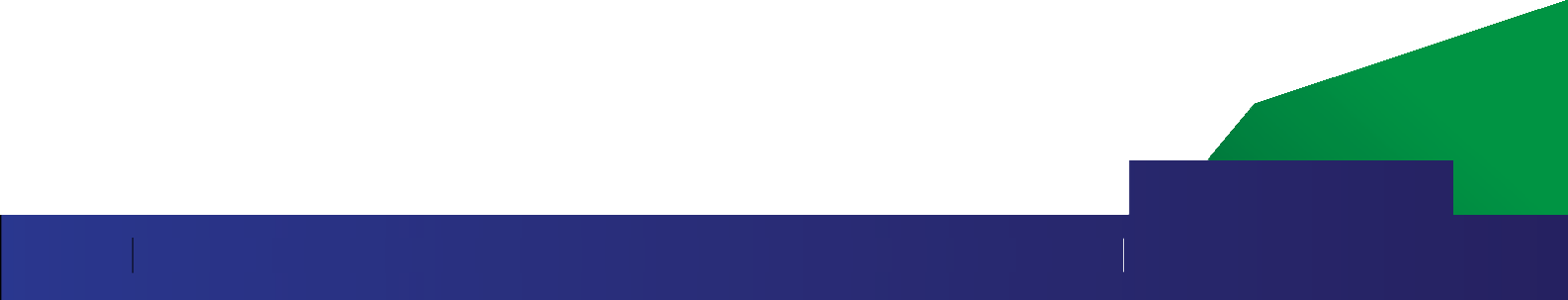 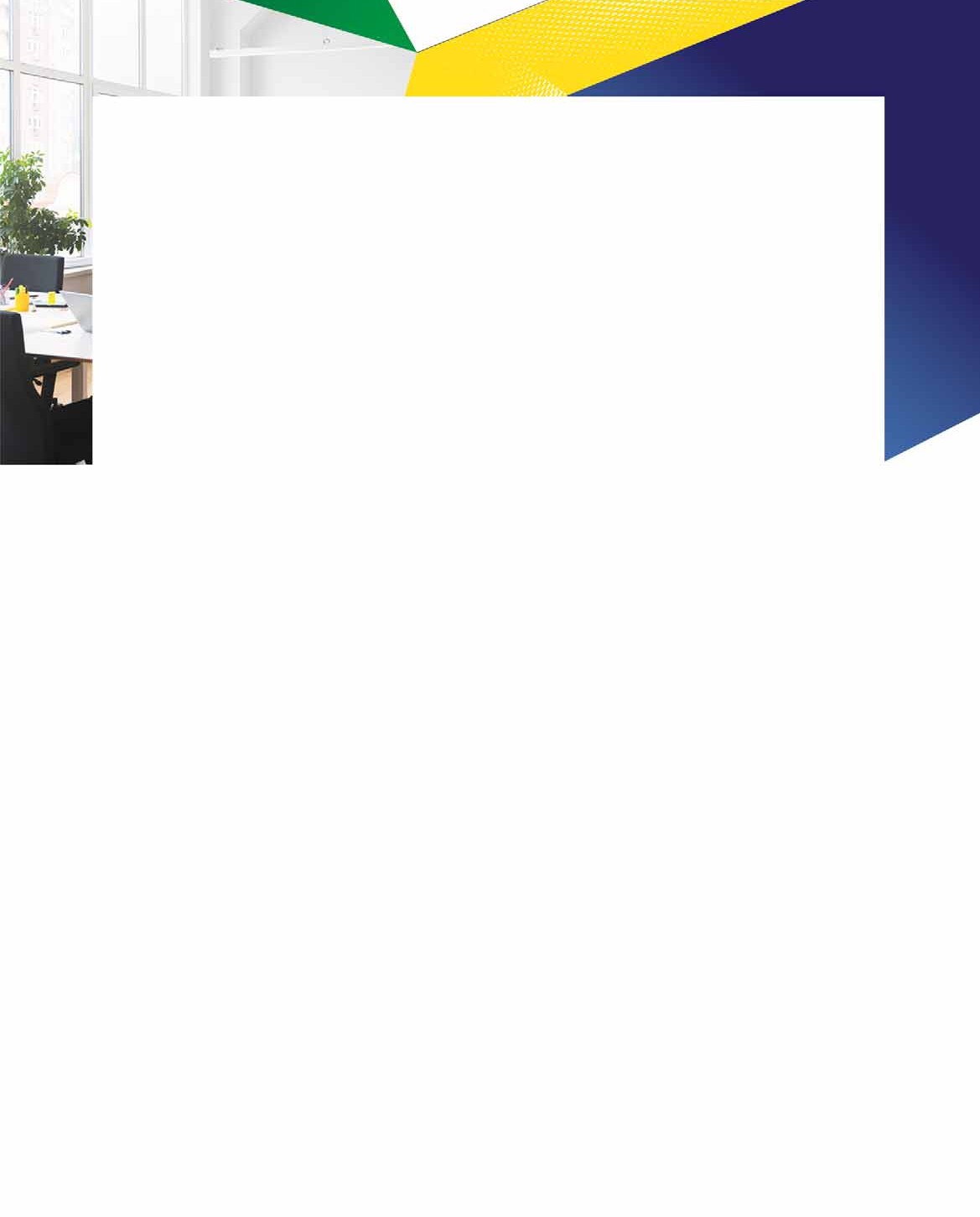 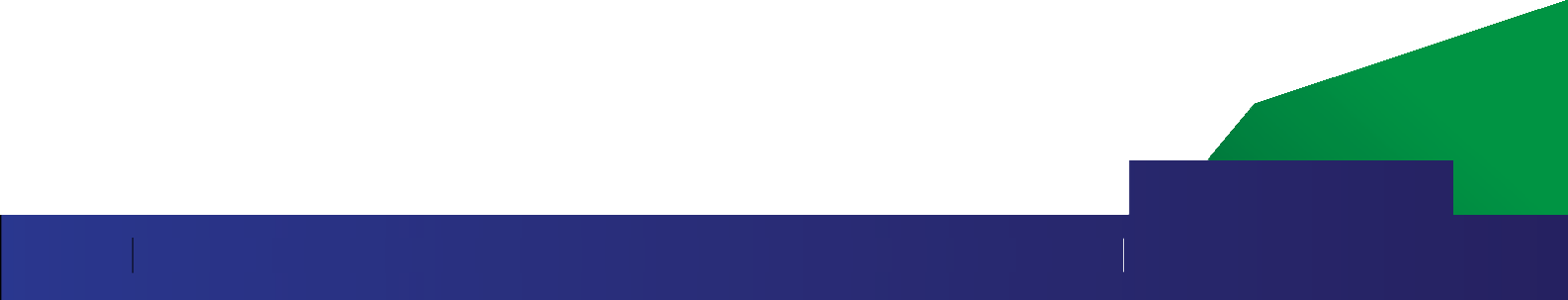 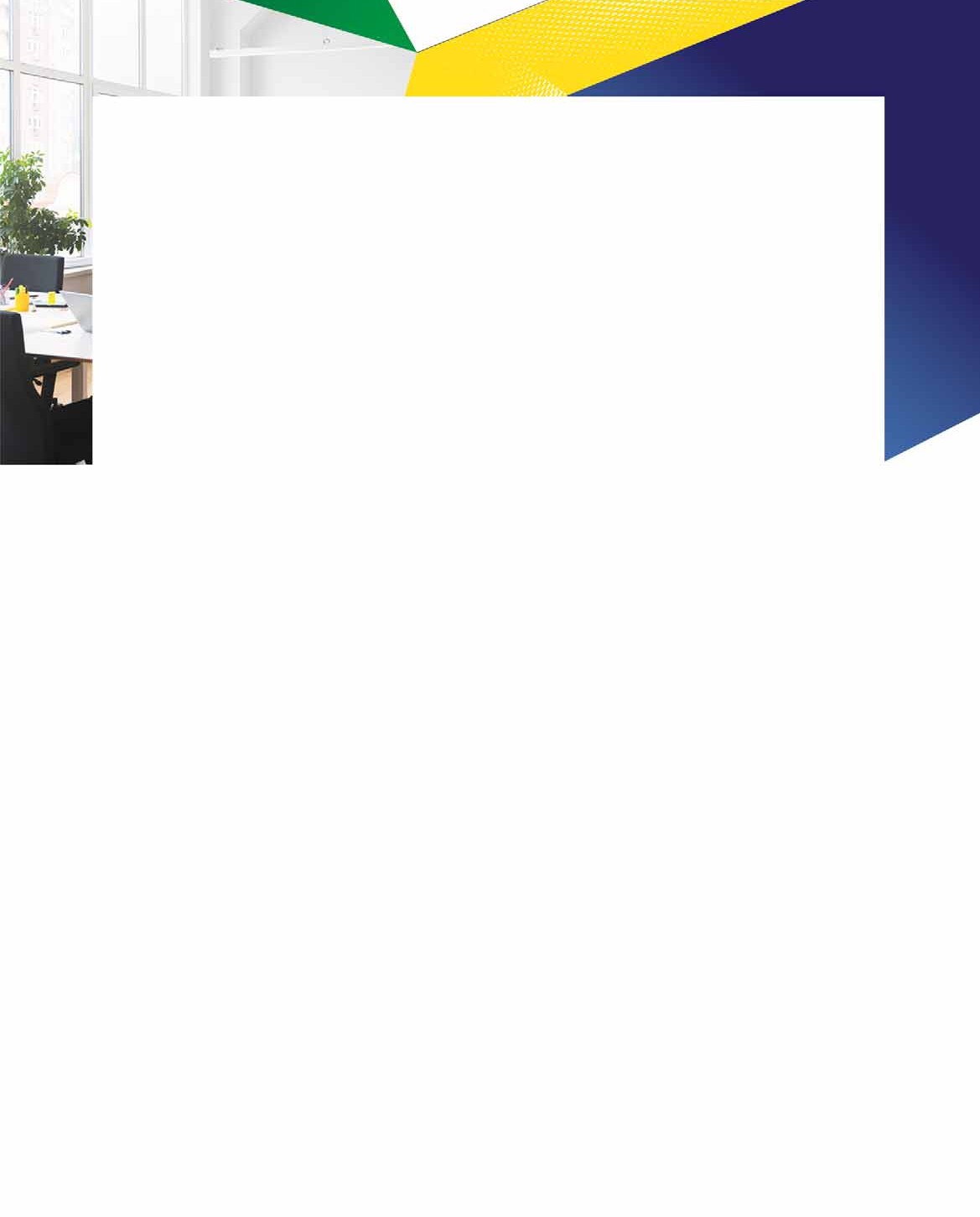 SADC T RTIARY SC OOL ESSAY COMPE ITIOSOUTHERN AFRICAN DEVELOPMENT COMMUNITY SECRETARIAT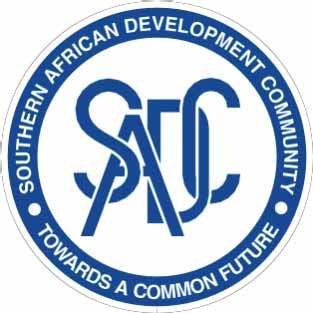 SADC TERTIARY INSTITUTION ESSAY COMPETITION ENTRY FORMPART IPARTICULARS OF PARTICIPANT (to be completed in block / capital letters)Full name:  	Surname: 	Other / First: 	Residential Address: 	Phone:	Fax:	Email:	Business / Employer’s Address:  	Phone:	Fax:	Email:	Nationality:	Date and Place of Birth: 	Passport No: 	Date and Place of Issue: 	Date of Expiry: 	dddddMember States:Angola	Lesotho	Malawi	Namibia	EswatiniBotswana	Madagascar	Mauritius	Seychelles	United Republic of TanzaniaComorosDemocratic Republic of CongoMozambique	South Africa	Zambia	Zimbabwe